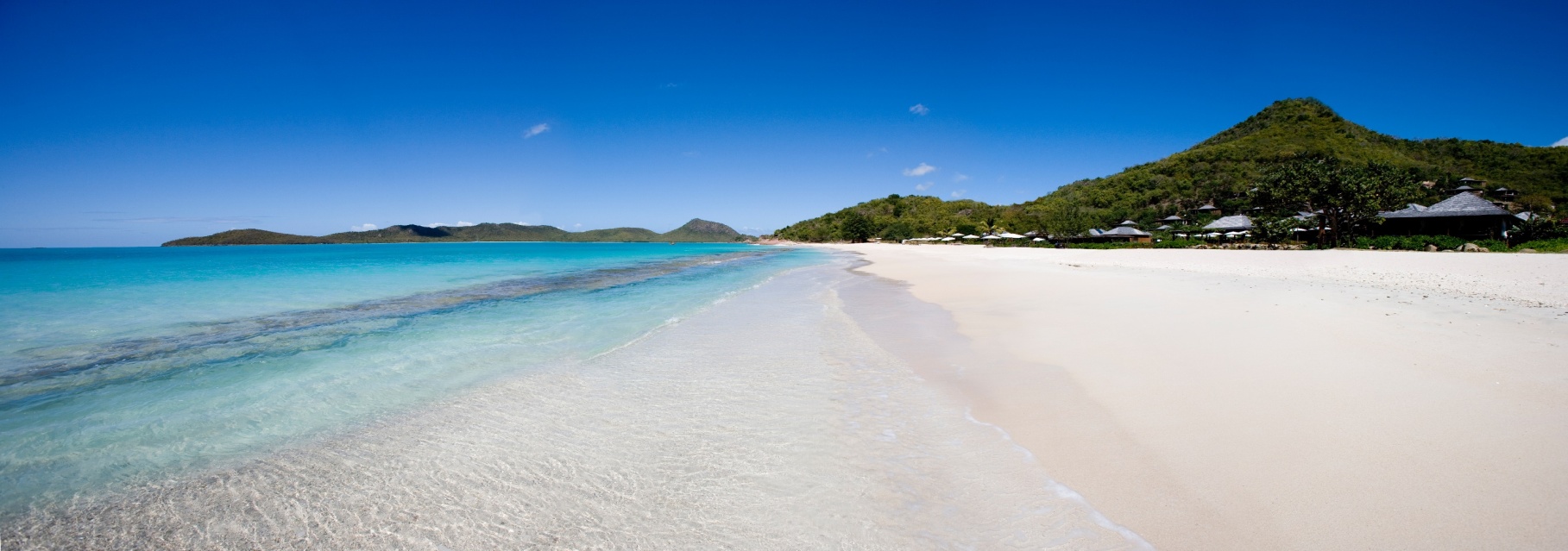 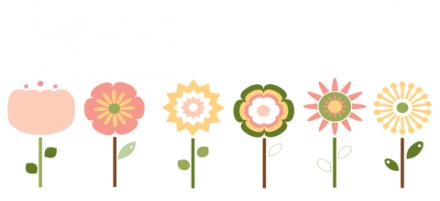 The basic breathing technique was shown in Newsletter 1.  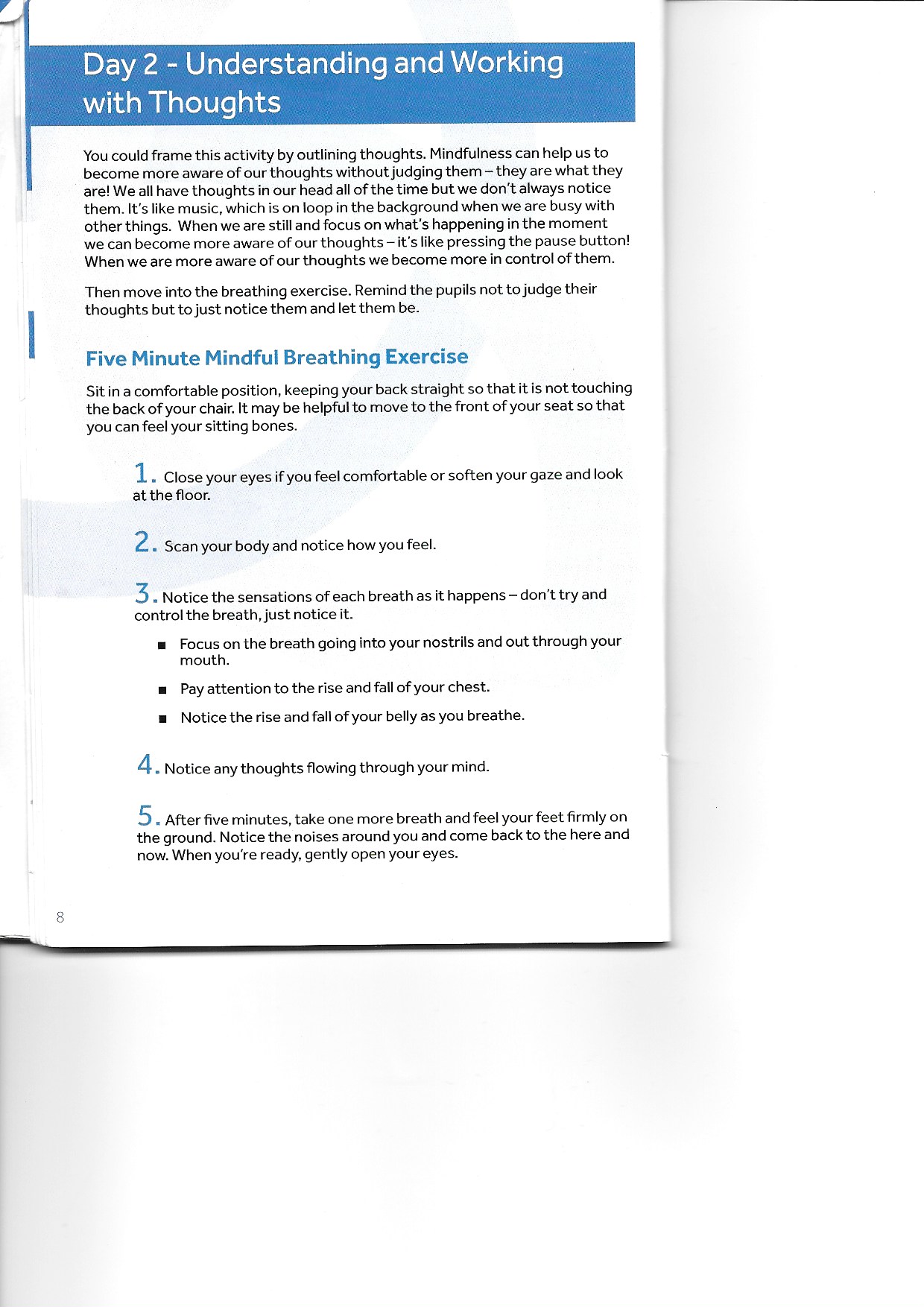 Five Ways to WellbeingFive Ways to WellbeingFive Ways to WellbeingFive Ways to WellbeingFive Ways to WellbeingAt school we promote the ‘Five Ways to Wellbeing’ approach which is all about how positive actions can contribute to and boost feelings of wellbeing.  Each of these actions or ways will have a beneficial impact.  Here are some activities you can try at home that link to each area.  Have fun and let me know how you get on with them.At school we promote the ‘Five Ways to Wellbeing’ approach which is all about how positive actions can contribute to and boost feelings of wellbeing.  Each of these actions or ways will have a beneficial impact.  Here are some activities you can try at home that link to each area.  Have fun and let me know how you get on with them.At school we promote the ‘Five Ways to Wellbeing’ approach which is all about how positive actions can contribute to and boost feelings of wellbeing.  Each of these actions or ways will have a beneficial impact.  Here are some activities you can try at home that link to each area.  Have fun and let me know how you get on with them.At school we promote the ‘Five Ways to Wellbeing’ approach which is all about how positive actions can contribute to and boost feelings of wellbeing.  Each of these actions or ways will have a beneficial impact.  Here are some activities you can try at home that link to each area.  Have fun and let me know how you get on with them.At school we promote the ‘Five Ways to Wellbeing’ approach which is all about how positive actions can contribute to and boost feelings of wellbeing.  Each of these actions or ways will have a beneficial impact.  Here are some activities you can try at home that link to each area.  Have fun and let me know how you get on with them.ConnectBe activeTake NoticeKeep LearningGiveWe all like to get cards on our birthday but why wait until then?  Let someone special know you are thinking of them by surprising them with an un-birthday card you’ve made.  Make a picture on the front of your card and then add words to personalise it, eg ‘Happy Un-Birthday’; ‘Thank-you for…’; ‘You’re great!’  Write a message inside the card and give it to your chosen person.In 3 minutes how many times can you complete this circuit: 10 x star jumps, 10 x burpees, 10 x press ups, 10 x squats.  Can you create a circuit for another 3 minute challenge?See the Wellbeing support page on the Workpack areas of the school website to have a go at the Prostars exercise challenge.  When you’re out on a walk or in your garden, take a couple of elastic bands, find a stick and create a journey stick by attaching interesting things you find along the way.  You could vary it by collecting certain colours only or by trying to make the brightest journey stick you can.Mindful minute – this is great to try if you are anxious, angry or upset and it can help you feel calm.  Spend 60 seconds focussing only on your breath.Try out something new – trying something new can be a bit scary at first but it can also be lots of fun and a source of ideas.  Here are some new things to try: create a new outfit from recycling old clothes and accessories, start a new hobby, learn a new game, listen to and learn a song by a musician you’ve not heard before.Break the rules – think of a game you like to play.  How can you be creative and change the rules to make a new game?  Give someone an appreciative note for no reason.  Use sticky notes to write positive messages and stick up around the house for someone to find.Think about music/songs that make you feel good.  Write a song or create a ‘make you feel good’ playlist and dedicate it to someone.Attitude of gratitudeFocus on breathing as outlined previously.Think of one thing that you’re grateful for and keep this image in your mind.What feelings or sensations do you notice?Continue this for a few minutes.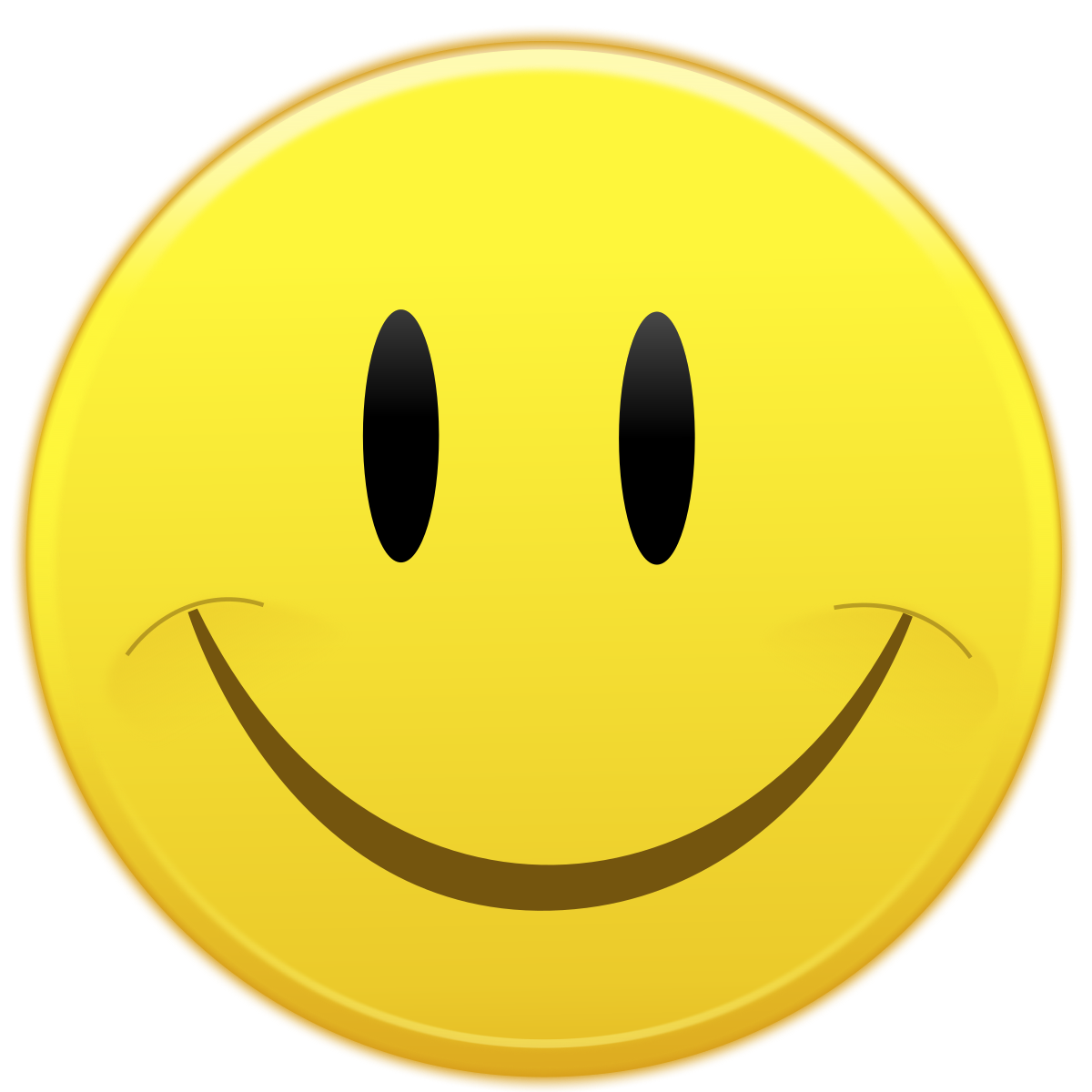 Bubble mindfulnessFocus on breathing and pay attention to any feelings.Now pay attention to any thoughts.Do you have any sensations in your body?Notice all three.If there is anything that you would like to let go of, put them all in a bubble and blow them away.Continue this for a few minutes.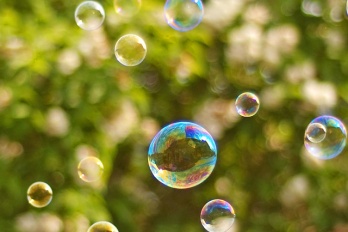 Mindfulness